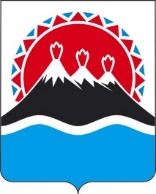 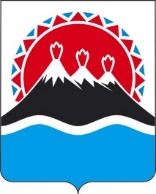 РЕГИОНАЛЬНАЯ СЛУЖБАПО ТАРИФАМ И ЦЕНАМ КАМЧАТСКОГО КРАЯПОСТАНОВЛЕНИЕВ соответствии с Федеральным законом от 07.12.2011 № 416-ФЗ 
«О водоснабжении и водоотведении», постановлением Правительства Российской Федерации от 13.05.2013 № 406 «О государственном регулировании тарифов в сфере водоснабжения и водоотведения», приказом ФСТ России от 27.12.2013 № 1746-э «Об утверждении Методических указаний по расчету регулируемых тарифов в сфере водоснабжения и водоотведения», Законом Камчатского края от 22.11.2022 № 155 «О краевом бюджете на 2023 год и на плановый период 2024 и 2025 годов», постановлением Правительства Камчатского края от 07.04.2023 № 204-П «Об утверждении Положения о Региональной службе по тарифам и ценам Камчатского края», протоколом Правления Региональной службы по тарифам и ценам Камчатского края от 31.05.2024 № ХХХ, на основании заявления МУП «Водоканал Усть - Камчаткого сельского поселения» от 14.05.2024 № 1362 и 
№ 1363 (рег. от 14.05.2024 № 90/1848) в связи с введением в эксплуатацию КОСПОСТАНОВЛЯЮ:1. Внести в приложения 2, 4, 6 к постановлению Региональной службы по тарифам и ценам Камчатского края от 17.11.2023 № 159-Н «Об утверждении тарифов на питьевую воду (питьевое водоснабжение) и водоотведение МУП «Водоканал Усть-Камчатского сельского поселения» потребителям Усть-Камчатского сельского поселения Усть-Камчатского муниципального района на 2024-2028 годы» изменения, изложив их в редакции согласно приложениям 1 - 3 к настоящему постановлению. 2. Настоящее постановление вступает в силу с 01 июля 2024 года.Приложение 1 к постановлению Региональной службы по тарифам и ценам Камчатского краяот 11.06.2024 № ХХХ«Приложение 2 к постановлению Региональной службы по тарифам и ценам Камчатского края от 17.11.2022 № 159-НПроизводственная программа МУП «Водоканал Усть-Камчатского сельского поселения» в сфере водоотведения в Усть-Камчатском сельском поселении 
Усть-Камчатского муниципального района Камчатского края на 2024-2028 годыРаздел 1. Паспорт регулируемой организацииРаздел 2. Планируемый объем принимаемых сточных водРаздел 3. Перечень плановых мероприятий по повышению эффективности деятельности организации коммунального комплексаРаздел 4. Объем финансовых потребностей, необходимых для реализации производственной программы в сфере водоотведенияРаздел 5. График реализации мероприятий производственной программы в сфере водоотведенияРаздел 6. Плановые показатели надежности, качества и энергетической эффективности централизованных систем водоотведенияПриложение 2 к постановлению Региональной службы по тарифам и ценам Камчатского края от 11.06.2024 № ХХПриложение 4 к постановлению Региональной службы по тарифам и ценам Камчатского края от 17.11.2023 № 159-НДолгосрочные параметры регулирования для МУП «Водоканал Усть-Камчатского сельского поселения» для установления тарифов на водоотведение для потребителей Усть-Камчатского сельского поселения Усть-Камчатского муниципального района Камчатского края на 2024-2028 годыПриложение 3 к постановлению Региональной службы по тарифам и ценам Камчатского края от 11.06.2024 № ХХХПриложение 6 к постановлению Региональной службы по тарифам и ценам Камчатского края от 17.11.2023 № 159-НТарифы на водоотведение МУП «Водоканал Усть-Камчатского сельского поселения» потребителям Усть-Камчатского сельского поселения 
Усть-Камчатского муниципального района Камчатского края на 2024-2028 годы1. Экономически обоснованные тарифы для потребителей [Дата регистрации] № [Номер документа]г. Петропавловск-КамчатскийО внесении изменений в приложения 2, 4, 6 к постановлению Региональной службы по тарифам и ценам Камчатского края от 17.11.2023 № 159-Н «Об утверждении тарифов на питьевую воду (питьевое водоснабжение) и водоотведение МУП «Водоканал Усть-Камчатского сельского поселения» потребителям Усть-Камчатского сельского поселения Усть-Камчатского муниципального района Камчатского края на 2024 – 2028 годы»Руководитель[горизонтальный штамп подписи 1]М.В. Лопатникова№ п/пРегулируемая организация, в отношении которой разработана производственная программаУполномоченный
орган, утверждающий производственную программуПериод реализации производ-ственной программы1.Наименование полное / сокращенноеМуниципальное унитарное предприятие «Водоканал Усть-Камчатского сельского поселения» / МУП «Водоканал УКСП»Региональная служба по тарифам и ценам Камчатского края2024-2028 годы2. Юридический адрес/фактический адресул. 60 лет Октября, 24, п. Усть–Камчатск, Камчатский край 684415 / ул. 60 лет Октября, 24, п. Усть–Камчатск, Камчатский край 684415Ленинградская ул., 118, г. Петропавловск-Камчатский, 6830032024-2028 годы№ 
п/пПоказатели 
производственной программыЕдиницы 
измерения20242025202620272028123456781. Объем реализации услуг, в том числе по потребителям: тыс. м3206,980206,980206,980206,980206,9801.1- населению  тыс. м3183,480183,480183,480183,480183,4801.2- бюджетным потребителям тыс. м316,80016,80016,80016,80016,8001.3- прочим потребителям тыс. м36,7006,7006,7006,7006,700№ 
п/пНаименование 
мероприятияСрок реализации меропри-ятийФинансовые
потребности 
на реализацию
мероприятий, 
тыс. руб.Ожидаемый эффектОжидаемый эффект№ 
п/пНаименование 
мероприятияСрок реализации меропри-ятийФинансовые
потребности 
на реализацию
мероприятий, 
тыс. руб.наименование 
показателятыс. руб./%123456Мероприятия1. Текущий ремонт и техническое обслуживание объектов централизованных систем водоотведения либо объектов, входящих в состав таких систем2024-1. Текущий ремонт и техническое обслуживание объектов централизованных систем водоотведения либо объектов, входящих в состав таких систем2025-1. Текущий ремонт и техническое обслуживание объектов централизованных систем водоотведения либо объектов, входящих в состав таких систем2026-1. Текущий ремонт и техническое обслуживание объектов централизованных систем водоотведения либо объектов, входящих в состав таких систем2027-1. Текущий ремонт и техническое обслуживание объектов централизованных систем водоотведения либо объектов, входящих в состав таких систем2028-Итого: -№ 
п/пПоказателиГодтыс. руб.12341.Необходимая валовая выручка202415 475,912.Необходимая валовая выручка202516 481,813.Необходимая валовая выручка202616 990,624Необходимая валовая выручка202717 515,325Необходимая валовая выручка202818 056,43№п/пНаименование мероприятияГодСрок выполнения мероприятий производственной программы (тыс. руб.)Срок выполнения мероприятий производственной программы (тыс. руб.)Срок выполнения мероприятий производственной программы (тыс. руб.)Срок выполнения мероприятий производственной программы (тыс. руб.)№п/пНаименование мероприятияГод1 квартал2 квартал3 квартал4 квартал.12345671.Текущий ремонт и техническое обслуживание объектов централизованных систем водоотведения либо объектов, входящих в состав таких систем2024----1.Текущий ремонт и техническое обслуживание объектов централизованных систем водоотведения либо объектов, входящих в состав таких систем2025----1.Текущий ремонт и техническое обслуживание объектов централизованных систем водоотведения либо объектов, входящих в состав таких систем2026----1.Текущий ремонт и техническое обслуживание объектов централизованных систем водоотведения либо объектов, входящих в состав таких систем2027----1.Текущий ремонт и техническое обслуживание объектов централизованных систем водоотведения либо объектов, входящих в состав таких систем2028----№ 
п/пНаименование показателяЕд. 
измерения202420252026202720281234561.Показатели надежности и бесперебойности водоотведенияПоказатели надежности и бесперебойности водоотведенияПоказатели надежности и бесперебойности водоотведенияПоказатели надежности и бесперебойности водоотведенияПоказатели надежности и бесперебойности водоотведенияПоказатели надежности и бесперебойности водоотведенияПоказатели надежности и бесперебойности водоотведения1.1.Удельное количество аварий и засоров в расчете на протяженность канализационной сети в годед./км -----2.Показатели качества очистки сточных водПоказатели качества очистки сточных водПоказатели качества очистки сточных водПоказатели качества очистки сточных водПоказатели качества очистки сточных водПоказатели качества очистки сточных водПоказатели качества очистки сточных вод2.1.Доля сточных вод, не подвергающихся очистке, в общем объеме сточных вод, сбрасываемых в централизованные общесплавные или бытовые системы водоотведения%-----2.2.Доля поверхностных сточных вод, не подвергающихся очистке, в общем объеме поверхностных сточных вод, принимаемых в централизованную ливневую систему водоотведения%-----2.3.Доля проб сточных вод, не соответствующих установленным нормативам допустимых сбросов, лимитам на сбросы, рассчитанная применительно к видам централизованных систем водоотведения раздельно для централизованной общесплавной (бытовой) и централизованной ливневой систем водоотведения%-----3.Показатели энергетической эффективностиПоказатели энергетической эффективностиПоказатели энергетической эффективностиПоказатели энергетической эффективностиПоказатели энергетической эффективностиПоказатели энергетической эффективностиПоказатели энергетической эффективности3.1.Удельный расход электрической энергии, потребляемой в технологическом процессе очистки сточных вод, на единицу объема очищаемых сточных водкВт*ч/ куб. м0,750,750,750,750,753.2.Удельный расход электрической энергии, потребляемой в технологическом процессе транспортировки сточных вод, на единицу объема транспортируемых сточных водкВт*ч/ куб. м-----№ п/пНаименование регулируемой организацииГодБазовый уровень операционных расходов, тыс. руб.Индекс эффективности операционных расходов, %Показатели энергосбережения и энергоэффективности (удельный расход энергетических ресурсов), кВт-ч/куб.м1МУП «Водоканал Усть-Камчатского сельского поселения»202414024,7610,542МУП «Водоканал Усть-Камчатского сельского поселения»2025-10,543МУП «Водоканал Усть-Камчатского сельского поселения»2026-10,544МУП «Водоканал Усть-Камчатского сельского поселения»2027-10,545МУП «Водоканал Усть-Камчатского сельского поселения»2028-10,54№ п/пГод (период) Тарифы на водоотведение, руб./куб.мТарифы на водоотведение, руб./куб.м№ п/пГод (период) без НДСс НДС1.01.01.2024-30.06.202472,4486,931.01.07.2024-31.07.202477,1092,522.01.01.2025-30.06.202577,1092,522.01.07.2025-31.07.202582,1698,593.01.01.2026-30.06.202682,0998,513.01.07.2026-31.07.202682,0998,51401.01.2027-30.06.202782,0998,51401.07.2027-31.07.202787,16104,59501.01.2028-30.06.202887,16104,59501.07.2028-31.07.202887,32104,78